ООО "Кадастровый центр"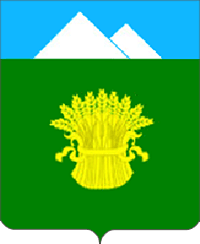 Российская ФедерацияРеспублика ХакасияОрджоникидзевский районГЕНЕРАЛЬНЫЙ ПЛАНмуниципальное образование Гайдаровский сельсоветМуниципальный контракт №7/2023 от 01.03.2023Положение о территориальном планированииЕкатеринбург, 2023 гОглавлениеОбщие положения	41. Сведения о видах, назначении и наименованиях планируемых для размещения объектов местного значения, их основные характеристики, их местоположение, характеристики зон с особыми условиями использования территорий, установление которых требуется в связи с размещением данных объектов	82. Параметры функциональных зон, сведения о планируемых для размещения в них объектах федерального значения, объектах регионального значения, объектах местного значения, за исключением линейных объектов	22Авторский коллектив ООО «Кадастровый центр» по разработке генерального плана муниципального образования Гайдаровский сельсоветМуниципальный контракт №7/2023 от 01.03.2023Общие положенияВ соответствии с Градостроительным кодексом Российской Федерации:территориальное планирование - планирование развития территорий, в том числе для установления функциональных зон, определения планируемого размещения объектов федерального значения, объектов регионального значения, объектов местного значения;устойчивое развитие территорий - обеспечение при осуществлении градостроительной деятельности безопасности и благоприятных условий жизнедеятельности человека, ограничение негативного воздействия хозяйственной и иной деятельности на окружающую среду и обеспечение охраны и рационального использования природных ресурсов в интересах настоящего и будущего поколений;функциональные зоны - зоны, для которых документами территориального планирования определены границы и функциональное назначение;объекты федерального значения - объекты капитального строительства, иные объекты, территории, которые необходимы для осуществления полномочий по вопросам, отнесенным к ведению Российской Федерации, органов государственной власти Российской Федерации Конституцией Российской Федерации, федеральными конституционными законами, федеральными законами, решениями Президента Российской Федерации, решениями Правительства Российской Федерации, и оказывают существенное влияние на социально-экономическое развитие Российской Федерации;объекты регионального значения - объекты капитального строительства, иные объекты, территории, которые необходимы для осуществления полномочий по вопросам, отнесенным к ведению Республики Хакасия, органов государственной власти Республики Хакасия Конституцией Российской Федерации, федеральными конституционными законами, федеральными законами, Уставом Республики Хакасия, законами Республики Хакасия, решениями высшего исполнительного органа государственной власти Республики Хакасия, и оказывают существенное влияние на социально-экономическое развитие Республики Хакасия;объекты местного значения - объекты капитального строительства, иные объекты, территории, которые необходимы для осуществления органами местного самоуправления полномочий по вопросам местного значения и в пределах переданных государственных полномочий в соответствии с федеральными законами, законом Республики Хакасия, Уставом сельского поселения Гайдаровский сельсовет и оказывают существенное влияние на социально-экономическое развитие сельского поселения. Виды объектов местного значения сельского поселения в указанных в пункте 1 части 5 статьи 23 Градостроительного кодекса Российской Федерации областях, подлежащих отображению на генеральном плане сельского поселения, определены Законом Республики Хакасия от 5 октября 2012 года № 83-3РХ.Территориальное планирование направлено на определение в документах территориального планирования назначения территорий исходя из совокупности социальных, экономических, экологических и иных факторов в целях обеспечения устойчивого развития территорий, развития инженерной, транспортной и социальной инфраструктур, обеспечения учета интересов граждан и их объединений, Российской Федерации, субъектов Российской Федерации, муниципальных образований. Документы территориального планирования являются обязательными для органов государственной власти, органов местного самоуправления при принятии ими решений и реализации таких решений. Документы территориального планирования двух и более субъектов Российской Федерации, документы территориального планирования субъекта Российской Федерации и документы территориального планирования муниципальных образований не подлежат применению в части, противоречащей утвержденным документам территориального планирования Российской Федерации, со дня утверждения. Документы территориального планирования муниципальных образований не подлежат применению в части, противоречащей утвержденным документам территориального планирования двух и более субъектов Российской Федерации, документам территориального планирования субъекта Российской Федерации, со дня утверждения.Подготовка проекта Генерального плана сельского поселения Гайдаровский сельсовет осуществлена с учетом положений стратегии социально-экономического развития сельского поселения Гайдаровский сельсовет и плана мероприятий по её реализации, бюджетного прогноза муниципального образования на долгосрочный период (при наличии), положений стратегии пространственного развития Российской Федерации, государственных программ Российской Федерации, национальных проектов, государственных программ Республики Хакасия, муниципальных программ, инвестиционных программ субъектов естественных монополий, организаций коммунального комплекса, решений органов местного самоуправления, иных главных распорядителей средств соответствующих бюджетов, предусматривающих создание объектов местного значения, а также сведений, содержащихся в информационной системе территориального планирования. Подготовка проекта генерального плана сельского поселения Гайдаровский сельсовет осуществлена с учетом положений о территориальном планировании, содержащихся в документах территориального планирования Российской Федерации, документах территориального планирования субъекта Российской Федерации, документов территориального планирования Орджоникидзевского муниципального района, а также с учетом предложений заинтересованных лиц. Подготовка проекта Генерального плана сельского поселения Гайдаровский сельсовет осуществляется в соответствии с требованиями статьи 9 Градостроительного кодекса Российской Федерации и с учетом региональных и местных нормативов градостроительного проектирования, заключения о результатах общественных обсуждений или публичных слушаний по проекту генерального плана, а также с учетом предложений заинтересованных лиц.Подготовка Генерального плана сельского поселения Гайдаровский сельсовет осуществлена применительно ко всей территории сельского поселения.Генеральный план сельского поселения Гайдаровский сельсовет содержит:1) положение о территориальном планировании;2) карту планируемого размещения объектов местного значения сельского поселения;3) карту границ сельского поселения;4) карту функциональных зон сельского поселения.Положение о территориальном планировании, содержащееся в генеральном плане, включает в себя:1) сведения о видах, назначении и наименованиях планируемых для размещения объектов местного значения сельского поселения, их основные характеристики, их местоположение (для объектов местного значения, не являющихся линейными объектами, указываются функциональные зоны), а также характеристики зон с особыми условиями использования территорий в случае, если установление таких зон требуется в связи с размещением данных объектов;2) параметры функциональных зон, а также сведения о планируемых для размещения в них объектах федерального значения, объектах регионального значения, объектах местного значения, за исключением линейных объектов.На картах, содержащихся в генеральном плане, соответственно отображены:1) планируемые для размещения объекты местного значения сельского поселения, относящиеся к следующим областям:а) электро-, тепло-, газо- и водоснабжение населения, водоотведение;б) автомобильные дороги местного значения;в) физическая культура и массовый спорт, образование, здравоохранение, обработка, утилизация, обезвреживание, размещение твердых коммунальных отходов;г) иные области в связи с решением вопросов местного значения сельского поселения;2) границы населенных пунктов;3) границы и описание функциональных зон с указанием планируемых для размещения в них объектов федерального значения, объектов регионального значения, объектов местного значения (за исключением линейных объектов) и местоположения линейных объектов федерального значения, линейных объектов регионального значения, линейных объектов местного значения.Утверждение в документах территориального планирования границ функциональных зон не влечет за собой изменение правового режима земель, находящихся в границах указанных зон.Требования к описанию и отображению в документах территориального планирования объектов федерального значения, объектов регионального значения, объектов местного значения установлены Приказом Минэкономразвития России от 9 января 2018 г. № 10.Обязательным приложением к генеральному плану являются сведения о границах населенных пунктов, которые содержат графическое описание местоположения границ населенных пунктов, перечень координат характерных точек этих границ в системе координат, используемой для ведения Единого государственного реестра недвижимости. Генеральный план сельского поселения Гайдаровский сельсовет утверждается на срок двадцать лет. 1. Сведения о видах, назначении и наименованиях планируемых для размещения объектов местного значения, их основные характеристики, их местоположение, характеристики зон с особыми условиями использования территорий, установление которых требуется в связи с размещением данных объектов	2. Параметры функциональных зон, сведения о планируемых для размещения в них объектах федерального значения, объектах регионального значения, объектах местного значения, за исключением линейных объектовДиректор, к.т.н.А.В. РычковГл. градостроитель проекта, ст. науч. сотр.Д.Ю. ШиряевСистемный аналитикТ.А. УсталоваИнженер-картографЕ.С. ВерхотурцеваИнженер-геодезистН.Р. МокероваДиректор по стратегическому развитию, инженер-архитекторА.П. ФедосовСистемный аналитикЕ.С. Дорогина№ п.п.НаименованиеНомерМестоположение / Функциональная зонаСтатус объектаОсновные характеристикиЗоны с особыми условиями использования территорий, установление которых требуется в связи с размещением объектов местного значения1234567	1.1.Улично-дорожная сеть сельского населенного пункта	1.1.Улично-дорожная сеть сельского населенного пункта	1.1.Улично-дорожная сеть сельского населенного пункта	1.1.Улично-дорожная сеть сельского населенного пункта	1.1.Улично-дорожная сеть сельского населенного пункта	1.1.Улично-дорожная сеть сельского населенного пункта	1.1.Улично-дорожная сеть сельского населенного пункта	1.1.1.Улично-дорожная сеть сельского населенного пункта	1.1.1.Улично-дорожная сеть сельского населенного пункта	1.1.1.Улично-дорожная сеть сельского населенного пункта	1.1.1.Улично-дорожная сеть сельского населенного пункта	1.1.1.Улично-дорожная сеть сельского населенного пункта	1.1.1.Улично-дорожная сеть сельского населенного пункта	1.1.1.Улично-дорожная сеть сельского населенного пункта602030503 - Улица в жилой застройке602030503 - Улица в жилой застройке602030503 - Улица в жилой застройке602030503 - Улица в жилой застройке602030503 - Улица в жилой застройке602030503 - Улица в жилой застройке602030503 - Улица в жилой застройке1ул. Центральная74Респ.  Хакасия,  Орджоникидзевский район, п. ГайдаровскПланируемый к реконструкцииВид покрытия (существующий): Низший;
Вид покрытия (проектный): Переходный;
Тип улиц в жилой застройке: Основная.Протяженность (км): 1,782.Установление не требуется.2ул. Нагорная75Респ.  Хакасия,  Орджоникидзевский район, п. ГайдаровскПланируемый к реконструкцииВид покрытия (существующий): Низший;
Вид покрытия (проектный): Переходный;
Тип улиц в жилой застройке: Второстепенная (переулок)
Протяженность (км): 0,809.Установление не требуется.3ул. Нагорная76Респ.  Хакасия,  Орджоникидзевский район, п. ГайдаровскПланируемый к реконструкцииВид покрытия (существующий): Низший;
Вид покрытия (проектный): Переходный;
Тип улиц в жилой застройке: Основная
Протяженность (км): 0,515.Установление не требуется.4ул. Сплавная77Респ.  Хакасия,  Орджоникидзевский район, п. ГайдаровскПланируемый к реконструкцииВид покрытия (существующий): Низший;
Вид покрытия (проектный): Переходный;
Тип улиц в жилой застройке: Второстепенная (переулок)
Протяженность (км): 0,76.Установление не требуется.5ул. Целинная78Респ.  Хакасия,  Орджоникидзевский район, п. ГайдаровскПланируемый к реконструкцииВид покрытия (существующий): Низший;
Вид покрытия (проектный): Переходный;
Тип улиц в жилой застройке: Основная
Протяженность (км): 0,852.Установление не требуется.6Улица в жилой застройке79Респ.  Хакасия,  Орджоникидзевский район, п. ГайдаровскПланируемый к реконструкцииВид покрытия (существующий): Низший;
Вид покрытия (проектный): Переходный;
Тип улиц в жилой застройке: Второстепенная (переулок)
Протяженность (км): 0,238.Установление не требуется.7ул. Больничная80Респ.  Хакасия,  Орджоникидзевский район, п. ГайдаровскПланируемый к реконструкцииВид покрытия (существующий): Низший;
Вид покрытия (проектный): Переходный;
Тип улиц в жилой застройке: Второстепенная (переулок)
Протяженность (км): 0,663.Установление не требуется.8Улица в жилой застройке81Респ.  Хакасия,  Орджоникидзевский район, п. ГайдаровскПланируемый к реконструкцииВид покрытия (существующий): Низший;
Вид покрытия (проектный): Переходный;
Тип улиц в жилой застройке: Второстепенная (переулок)
Протяженность (км): 0,153.Установление не требуется.9ул. Заречная82Респ.  Хакасия,  Орджоникидзевский район, п. ГайдаровскПланируемый к реконструкцииВид покрытия (существующий): Низший;
Вид покрытия (проектный): Переходный;
Тип улиц в жилой застройке: Второстепенная (переулок)
Протяженность (км): 0,791.Установление не требуется.10ул. Набережная83Респ.  Хакасия,  Орджоникидзевский район, п. ГайдаровскПланируемый к реконструкцииВид покрытия (существующий): Низший;
Вид покрытия (проектный): Переходный;
Тип улиц в жилой застройке: Второстепенная (переулок)
Протяженность (км): 0,253.Установление не требуется.11Улица в жилой застройке84Респ.  Хакасия,  Орджоникидзевский район, п. ГайдаровскПланируемый к реконструкцииВид покрытия (существующий): Низший;Вид покрытия (проектный): Переходный;Тип улиц в жилой застройке: ПроездПротяженность (км): 0,198.Установление не требуется.12Улица в жилой застройке85Респ.  Хакасия,  Орджоникидзевский район, п. ГайдаровскПланируемый к реконструкцииВид покрытия (существующий): Низший;Вид покрытия (проектный): ПереходныйПротяженность (км): 0,097.Установление не требуется.	1.2.Объекты утилизации, обезвреживания, размещения отходов производства и потребления	1.2.Объекты утилизации, обезвреживания, размещения отходов производства и потребления	1.2.Объекты утилизации, обезвреживания, размещения отходов производства и потребления	1.2.Объекты утилизации, обезвреживания, размещения отходов производства и потребления	1.2.Объекты утилизации, обезвреживания, размещения отходов производства и потребления	1.2.Объекты утилизации, обезвреживания, размещения отходов производства и потребления	1.2.Объекты утилизации, обезвреживания, размещения отходов производства и потребления	1.2.1.Объекты утилизации, обезвреживания, размещения отходов производства и потребления	1.2.1.Объекты утилизации, обезвреживания, размещения отходов производства и потребления	1.2.1.Объекты утилизации, обезвреживания, размещения отходов производства и потребления	1.2.1.Объекты утилизации, обезвреживания, размещения отходов производства и потребления	1.2.1.Объекты утилизации, обезвреживания, размещения отходов производства и потребления	1.2.1.Объекты утилизации, обезвреживания, размещения отходов производства и потребления	1.2.1.Объекты утилизации, обезвреживания, размещения отходов производства и потребления602020401 - Объект размещения отходов602020401 - Объект размещения отходов602020401 - Объект размещения отходов602020401 - Объект размещения отходов602020401 - Объект размещения отходов602020401 - Объект размещения отходов602020401 - Объект размещения отходов1Свалка ТБО72Респ. Хакасия, Орджоникидзевский районЗоны сельскохозяйственного использования.Планируемый к размещениюНазначение объекта: Объект размещения отходов;
Класс опасности объекта в соответствии с санитарной классификацией: V класс опасности объекта;
Категория объекта, оказывающего негативное воздействие на окружающую среду: IV категория;
Учетный номер объекта размещения отходов: б/н;
Назначение объекта размещения отходов: Захоронение отходов;
Вид объекта размещения отходов: Полигон захоронения твердых коммунальных отходов.Требуется установление зоны: Санитарно-защитная зона предприятий, сооружений и иных объектов.602020405 - Места несанкционированного размещения отходов производства и потребления602020405 - Места несанкционированного размещения отходов производства и потребления602020405 - Места несанкционированного размещения отходов производства и потребления602020405 - Места несанкционированного размещения отходов производства и потребления602020405 - Места несанкционированного размещения отходов производства и потребления602020405 - Места несанкционированного размещения отходов производства и потребления602020405 - Места несанкционированного размещения отходов производства и потребления1Места несанкционированного размещения отходов производства и потребления71Респ. Хакасия, Орджоникидзевский районЗоны сельскохозяйственного использования.Планируемый к ликвидацииКласс опасности объекта в соответствии с санитарной классификацией: V класс опасности объекта;
Категория объекта, оказывающего негативное воздействие на окружающую среду: IV категория.Установление не требуется.	1.3.Объекты единой государственной системы предупреждения и ликвидации чрезвычайных ситуаций	1.3.Объекты единой государственной системы предупреждения и ликвидации чрезвычайных ситуаций	1.3.Объекты единой государственной системы предупреждения и ликвидации чрезвычайных ситуаций	1.3.Объекты единой государственной системы предупреждения и ликвидации чрезвычайных ситуаций	1.3.Объекты единой государственной системы предупреждения и ликвидации чрезвычайных ситуаций	1.3.Объекты единой государственной системы предупреждения и ликвидации чрезвычайных ситуаций	1.3.Объекты единой государственной системы предупреждения и ликвидации чрезвычайных ситуаций	1.3.1.Объекты единой государственной системы предупреждения и ликвидации чрезвычайных ситуаций	1.3.1.Объекты единой государственной системы предупреждения и ликвидации чрезвычайных ситуаций	1.3.1.Объекты единой государственной системы предупреждения и ликвидации чрезвычайных ситуаций	1.3.1.Объекты единой государственной системы предупреждения и ликвидации чрезвычайных ситуаций	1.3.1.Объекты единой государственной системы предупреждения и ликвидации чрезвычайных ситуаций	1.3.1.Объекты единой государственной системы предупреждения и ликвидации чрезвычайных ситуаций	1.3.1.Объекты единой государственной системы предупреждения и ликвидации чрезвычайных ситуаций602050202 - Объекты обеспечения пожарной безопасности602050202 - Объекты обеспечения пожарной безопасности602050202 - Объекты обеспечения пожарной безопасности602050202 - Объекты обеспечения пожарной безопасности602050202 - Объекты обеспечения пожарной безопасности602050202 - Объекты обеспечения пожарной безопасности602050202 - Объекты обеспечения пожарной безопасности1Пожарный пирс73Респ. Хакасия, Орджоникидзевский районЗоны сельскохозяйственного использования.Планируемый к размещениюНазначение объекта: Объекты обеспечения пожарной безопасности;
Вид пожарной охраны: Государственная противопожарная служба;
Классификация зданий пожарных депо: V - пожарные депо на 1, 2, 3 и 4 автомобиля для охраны сельских поселений;
Количество автомобилей: 1;
Источники наружного противопожарного водоснабжения и подъезды к ним: Естественный водоем.Установление не требуется.	1.4.Сети водоснабжения	1.4.Сети водоснабжения	1.4.Сети водоснабжения	1.4.Сети водоснабжения	1.4.Сети водоснабжения	1.4.Сети водоснабжения	1.4.Сети водоснабжения	1.4.1.Сети водоснабжения	1.4.1.Сети водоснабжения	1.4.1.Сети водоснабжения	1.4.1.Сети водоснабжения	1.4.1.Сети водоснабжения	1.4.1.Сети водоснабжения	1.4.1.Сети водоснабжения602041202 - Водопровод602041202 - Водопровод602041202 - Водопровод602041202 - Водопровод602041202 - Водопровод602041202 - Водопровод602041202 - Водопровод1Водопровод2Респ.  Хакасия,  Орджоникидзевский район, п. ГайдаровскПланируемый к размещениюНазначение объекта: Объект сети водоснабжения;
Протяженность: 0,35 км;
Вид расположения трубопровода: Подземный;
Размер санитарно-защитной полосы водоводов: 0 м.Установление не требуется.2Водопровод3Респ.  Хакасия,  Орджоникидзевский район, п. ГайдаровскПланируемый к размещениюНазначение объекта: Объект сети водоснабжения;
Протяженность: 0,023 км;
Вид расположения трубопровода: Подземный;
Размер санитарно-защитной полосы водоводов: 0 м.Установление не требуется.3Водопровод4Респ.  Хакасия,  Орджоникидзевский район, п. ГайдаровскПланируемый к размещениюНазначение объекта: Объект сети водоснабжения;
Протяженность: 0,009 км;
Вид расположения трубопровода: Подземный;
Размер санитарно-защитной полосы водоводов: 0 м.Установление не требуется.4Водопровод5Респ.  Хакасия,  Орджоникидзевский район, п. ГайдаровскПланируемый к размещениюНазначение объекта: Объект сети водоснабжения;
Протяженность: 0,448 км;
Вид расположения трубопровода: Подземный;
Размер санитарно-защитной полосы водоводов: 0 м.Установление не требуется.5Водопровод6Респ.  Хакасия,  Орджоникидзевский район, п. ГайдаровскПланируемый к размещениюНазначение объекта: Объект сети водоснабжения;
Протяженность: 0,273 км;
Вид расположения трубопровода: Подземный;
Размер санитарно-защитной полосы водоводов: 0 м.Установление не требуется.6Водопровод7Респ.  Хакасия,  Орджоникидзевский район, п. ГайдаровскПланируемый к размещениюНазначение объекта: Объект сети водоснабжения;
Протяженность: 0,309 км;
Вид расположения трубопровода: Подземный;
Размер санитарно-защитной полосы водоводов: 0 м.Установление не требуется.7Водопровод8Респ.  Хакасия,  Орджоникидзевский район, п. ГайдаровскПланируемый к размещениюНазначение объекта: Объект сети водоснабжения;
Протяженность: 0,174 км;
Вид расположения трубопровода: Подземный;
Размер санитарно-защитной полосы водоводов: 0 м.Установление не требуется.8Водопровод9Респ.  Хакасия,  Орджоникидзевский район, п. ГайдаровскПланируемый к размещениюНазначение объекта: Объект сети водоснабжения;
Протяженность: 0,176 км;
Вид расположения трубопровода: Подземный;
Размер санитарно-защитной полосы водоводов: 0 м.Установление не требуется.9Водопровод10Респ.  Хакасия,  Орджоникидзевский район, п. ГайдаровскПланируемый к размещениюНазначение объекта: Объект сети водоснабжения;
Протяженность: 0,006 км;
Вид расположения трубопровода: Подземный;
Размер санитарно-защитной полосы водоводов: 0 м.Установление не требуется.10Водопровод11Респ.  Хакасия,  Орджоникидзевский район, п. ГайдаровскПланируемый к размещениюНазначение объекта: Объект сети водоснабжения;
Протяженность: 0,213 км;
Вид расположения трубопровода: Подземный;
Размер санитарно-защитной полосы водоводов: 0 м.Установление не требуется.11Водопровод12Респ.  Хакасия,  Орджоникидзевский район, п. ГайдаровскПланируемый к размещениюНазначение объекта: Объект сети водоснабжения;
Протяженность: 0,006 км;
Вид расположения трубопровода: Подземный;
Размер санитарно-защитной полосы водоводов: 0 м.Установление не требуется.12Водопровод13Респ.  Хакасия,  Орджоникидзевский район, п. ГайдаровскПланируемый к размещениюНазначение объекта: Объект сети водоснабжения;
Протяженность: 0,13 км;
Вид расположения трубопровода: Подземный;
Размер санитарно-защитной полосы водоводов: 0 м.Установление не требуется.13Водопровод14Респ.  Хакасия,  Орджоникидзевский район, п. ГайдаровскПланируемый к размещениюНазначение объекта: Объект сети водоснабжения;
Протяженность: 0,196 км;
Вид расположения трубопровода: Подземный;
Размер санитарно-защитной полосы водоводов: 0 м.Установление не требуется.14Водопровод15Респ.  Хакасия,  Орджоникидзевский район, п. ГайдаровскПланируемый к размещениюНазначение объекта: Объект сети водоснабжения;
Протяженность: 0,006 км;
Вид расположения трубопровода: Подземный;
Размер санитарно-защитной полосы водоводов: 0 м.Установление не требуется.15Водопровод16Респ.  Хакасия,  Орджоникидзевский район, п. ГайдаровскПланируемый к размещениюНазначение объекта: Объект сети водоснабжения;
Протяженность: 0,001 км;
Вид расположения трубопровода: Подземный;
Размер санитарно-защитной полосы водоводов: 0 м.Установление не требуется.16Водопровод17Респ.  Хакасия,  Орджоникидзевский район, п. ГайдаровскПланируемый к размещениюНазначение объекта: Объект сети водоснабжения;
Протяженность: 0,207 км;
Вид расположения трубопровода: Подземный;
Размер санитарно-защитной полосы водоводов: 0 м.Установление не требуется.17Водопровод18Респ.  Хакасия,  Орджоникидзевский район, п. ГайдаровскПланируемый к размещениюНазначение объекта: Объект сети водоснабжения;
Протяженность: 0,027 км;
Вид расположения трубопровода: Подземный;
Размер санитарно-защитной полосы водоводов: 0 м.Установление не требуется.18Водопровод19Респ.  Хакасия,  Орджоникидзевский район, п. ГайдаровскПланируемый к размещениюНазначение объекта: Объект сети водоснабжения;
Протяженность: 0,547 км;
Вид расположения трубопровода: Подземный;
Размер санитарно-защитной полосы водоводов: 0 м.Установление не требуется.19Водопровод20Респ.  Хакасия,  Орджоникидзевский район, п. ГайдаровскПланируемый к размещениюНазначение объекта: Объект сети водоснабжения;
Протяженность: 0,482 км;
Вид расположения трубопровода: Подземный;
Размер санитарно-защитной полосы водоводов: 0 м.Установление не требуется.20Водопровод21Респ.  Хакасия,  Орджоникидзевский район, п. ГайдаровскПланируемый к размещениюНазначение объекта: Объект сети водоснабжения;
Протяженность: 0,258 км;
Вид расположения трубопровода: Подземный;
Размер санитарно-защитной полосы водоводов: 0 м.Установление не требуется.21Водопровод22Респ.  Хакасия,  Орджоникидзевский район, п. ГайдаровскПланируемый к размещениюНазначение объекта: Объект сети водоснабжения;
Протяженность: 0,378 км;
Вид расположения трубопровода: Подземный;
Размер санитарно-защитной полосы водоводов: 0 м.Установление не требуется.22Водопровод23Респ.  Хакасия,  Орджоникидзевский район, п. ГайдаровскПланируемый к размещениюНазначение объекта: Объект сети водоснабжения;
Протяженность: 0,102 км;
Вид расположения трубопровода: Подземный;
Размер санитарно-защитной полосы водоводов: 0 м.Установление не требуется.23Водопровод24Респ.  Хакасия,  Орджоникидзевский район, п. ГайдаровскПланируемый к размещениюНазначение объекта: Объект сети водоснабжения;
Протяженность: 0,233 км;
Вид расположения трубопровода: Подземный;
Размер санитарно-защитной полосы водоводов: 0 м.Установление не требуется.24Водопровод25Респ.  Хакасия,  Орджоникидзевский район, п. ГайдаровскПланируемый к размещениюНазначение объекта: Объект сети водоснабжения;
Протяженность: 0,606 км;
Вид расположения трубопровода: Подземный;
Размер санитарно-защитной полосы водоводов: 0 м.Установление не требуется.25Водопровод26Респ.  Хакасия,  Орджоникидзевский район, п. ГайдаровскПланируемый к размещениюНазначение объекта: Объект сети водоснабжения;
Протяженность: 0,269 км;
Вид расположения трубопровода: Подземный;
Размер санитарно-защитной полосы водоводов: 0 м.Установление не требуется.26Водопровод27Респ.  Хакасия,  Орджоникидзевский район, п. ГайдаровскПланируемый к размещениюНазначение объекта: Объект сети водоснабжения;
Протяженность: 0,007 км;
Вид расположения трубопровода: Подземный;
Размер санитарно-защитной полосы водоводов: 0 м.Установление не требуется.27Водопровод28Респ.  Хакасия,  Орджоникидзевский район, п. ГайдаровскПланируемый к размещениюНазначение объекта: Объект сети водоснабжения;
Протяженность: 0,396 км;
Вид расположения трубопровода: Подземный;
Размер санитарно-защитной полосы водоводов: 0 м.Установление не требуется.28Водопровод29Респ.  Хакасия,  Орджоникидзевский район, п. ГайдаровскПланируемый к размещениюНазначение объекта: Объект сети водоснабжения;
Протяженность: 0,145 км;
Вид расположения трубопровода: Подземный;
Размер санитарно-защитной полосы водоводов: 0 м.Установление не требуется.29Водопровод30Респ.  Хакасия,  Орджоникидзевский район, п. ГайдаровскПланируемый к размещениюНазначение объекта: Объект сети водоснабжения;
Протяженность: 0,128 км;
Вид расположения трубопровода: Подземный;
Размер санитарно-защитной полосы водоводов: 0 м.Установление не требуется.30Водопровод31Респ.  Хакасия,  Орджоникидзевский район, п. ГайдаровскПланируемый к размещениюНазначение объекта: Объект сети водоснабжения;
Протяженность: 0,137 км;
Вид расположения трубопровода: Подземный;
Размер санитарно-защитной полосы водоводов: 0 м.Установление не требуется.31Водопровод32Респ.  Хакасия,  Орджоникидзевский район, п. ГайдаровскПланируемый к размещениюНазначение объекта: Объект сети водоснабжения;
Протяженность: 0,097 км;
Вид расположения трубопровода: Подземный;
Размер санитарно-защитной полосы водоводов: 0 м.Установление не требуется.	1.5.Объекты водоснабжения	1.5.Объекты водоснабжения	1.5.Объекты водоснабжения	1.5.Объекты водоснабжения	1.5.Объекты водоснабжения	1.5.Объекты водоснабжения	1.5.Объекты водоснабжения	1.5.1.Объекты водоснабжения	1.5.1.Объекты водоснабжения	1.5.1.Объекты водоснабжения	1.5.1.Объекты водоснабжения	1.5.1.Объекты водоснабжения	1.5.1.Объекты водоснабжения	1.5.1.Объекты водоснабжения602041101 - Водозабор602041101 - Водозабор602041101 - Водозабор602041101 - Водозабор602041101 - Водозабор602041101 - Водозабор602041101 - Водозабор1Водозабор1Респ. Хакасия, Орджоникидзевский район
Жилые зоны.Планируемый к размещениюНазначение объекта: Объект сети водоснабжения.Требуется установление зоны: Первый пояс зоны санитарной охраны источника водоснабжения.	1.6.Сети водоотведения	1.6.Сети водоотведения	1.6.Сети водоотведения	1.6.Сети водоотведения	1.6.Сети водоотведения	1.6.Сети водоотведения	1.6.Сети водоотведения	1.6.1.Сети водоотведения	1.6.1.Сети водоотведения	1.6.1.Сети водоотведения	1.6.1.Сети водоотведения	1.6.1.Сети водоотведения	1.6.1.Сети водоотведения	1.6.1.Сети водоотведения602041401 - Канализация самотечная602041401 - Канализация самотечная602041401 - Канализация самотечная602041401 - Канализация самотечная602041401 - Канализация самотечная602041401 - Канализация самотечная602041401 - Канализация самотечная1Канализация самотечная35Респ.  Хакасия,  Орджоникидзевский район, п. ГайдаровскПланируемый к размещениюНазначение объекта: Объект сети водоотведения;
Протяженность: 0,213 км;
Вид расположения трубопровода: Подземный в тоннеле, коллекторе.Установление не требуется.2Канализация самотечная36Респ.  Хакасия,  Орджоникидзевский район, п. ГайдаровскПланируемый к размещениюНазначение объекта: Объект сети водоотведения;
Протяженность: 0,176 км;
Вид расположения трубопровода: Подземный в тоннеле, коллекторе.Установление не требуется.3Канализация самотечная37Респ.  Хакасия,  Орджоникидзевский район, п. ГайдаровскПланируемый к размещениюНазначение объекта: Объект сети водоотведения;
Протяженность: 0,35 км;
Вид расположения трубопровода: Подземный в тоннеле, коллекторе.Установление не требуется.4Канализация самотечная38Респ.  Хакасия,  Орджоникидзевский район, п. ГайдаровскПланируемый к размещениюНазначение объекта: Объект сети водоотведения;
Протяженность: 0,023 км;
Вид расположения трубопровода: Подземный в тоннеле, коллекторе.Установление не требуется.5Канализация самотечная39Респ.  Хакасия,  Орджоникидзевский район, п. ГайдаровскПланируемый к размещениюНазначение объекта: Объект сети водоотведения;
Протяженность: 0,009 км;
Вид расположения трубопровода: Подземный в тоннеле, коллекторе.Установление не требуется.6Канализация самотечная40Респ.  Хакасия,  Орджоникидзевский район, п. ГайдаровскПланируемый к размещениюНазначение объекта: Объект сети водоотведения;
Протяженность: 0,448 км;
Вид расположения трубопровода: Подземный в тоннеле, коллекторе.Установление не требуется.7Канализация самотечная41Респ.  Хакасия,  Орджоникидзевский район, п. ГайдаровскПланируемый к размещениюНазначение объекта: Объект сети водоотведения;
Протяженность: 0,264 км;
Вид расположения трубопровода: Подземный в тоннеле, коллекторе.Установление не требуется.8Канализация самотечная42Респ.  Хакасия,  Орджоникидзевский район, п. ГайдаровскПланируемый к размещениюНазначение объекта: Объект сети водоотведения;
Протяженность: 0,007 км;
Вид расположения трубопровода: Подземный в тоннеле, коллекторе.Установление не требуется.9Канализация самотечная43Респ.  Хакасия,  Орджоникидзевский район, п. ГайдаровскПланируемый к размещениюНазначение объекта: Объект сети водоотведения;
Протяженность: 0,185 км;
Вид расположения трубопровода: Подземный в тоннеле, коллекторе.Установление не требуется.10Канализация самотечная44Респ.  Хакасия,  Орджоникидзевский район, п. ГайдаровскПланируемый к размещениюНазначение объекта: Объект сети водоотведения;
Протяженность: 0,006 км;
Вид расположения трубопровода: Подземный в тоннеле, коллекторе.Установление не требуется.11Канализация самотечная45Респ.  Хакасия,  Орджоникидзевский район, п. ГайдаровскПланируемый к размещениюНазначение объекта: Объект сети водоотведения;
Протяженность: 0,227 км;
Вид расположения трубопровода: Подземный в тоннеле, коллекторе.Установление не требуется.12Канализация самотечная46Респ.  Хакасия,  Орджоникидзевский район, п. ГайдаровскПланируемый к размещениюНазначение объекта: Объект сети водоотведения;
Протяженность: 0,549 км;
Вид расположения трубопровода: Подземный в тоннеле, коллекторе.Установление не требуется.13Канализация самотечная47Респ.  Хакасия,  Орджоникидзевский район, п. ГайдаровскПланируемый к размещениюНазначение объекта: Объект сети водоотведения;
Протяженность: 0,482 км;
Вид расположения трубопровода: Подземный в тоннеле, коллекторе.Установление не требуется.14Канализация самотечная48Респ.  Хакасия,  Орджоникидзевский район, п. ГайдаровскПланируемый к размещениюНазначение объекта: Объект сети водоотведения;
Протяженность: 0,258 км;
Вид расположения трубопровода: Подземный в тоннеле, коллекторе.Установление не требуется.15Канализация самотечная49Респ.  Хакасия,  Орджоникидзевский район, п. ГайдаровскПланируемый к размещениюНазначение объекта: Объект сети водоотведения;
Протяженность: 0,607 км;
Вид расположения трубопровода: Подземный в тоннеле, коллекторе.Установление не требуется.16Канализация самотечная50Респ.  Хакасия,  Орджоникидзевский район, п. ГайдаровскПланируемый к размещениюНазначение объекта: Объект сети водоотведения;
Протяженность: 0,309 км;
Вид расположения трубопровода: Подземный в тоннеле, коллекторе.Установление не требуется.17Канализация самотечная51Респ.  Хакасия,  Орджоникидзевский район, п. ГайдаровскПланируемый к размещениюНазначение объекта: Объект сети водоотведения;
Протяженность: 0,173 км;
Вид расположения трубопровода: Подземный в тоннеле, коллекторе.Установление не требуется.18Канализация самотечная52Респ.  Хакасия,  Орджоникидзевский район, п. ГайдаровскПланируемый к размещениюНазначение объекта: Объект сети водоотведения;
Протяженность: 0,009 км;
Вид расположения трубопровода: Подземный в тоннеле, коллекторе.Установление не требуется.19Канализация самотечная53Респ.  Хакасия,  Орджоникидзевский район, п. ГайдаровскПланируемый к размещениюНазначение объекта: Объект сети водоотведения;
Протяженность: 0,269 км;
Вид расположения трубопровода: Подземный в тоннеле, коллекторе.Установление не требуется.20Канализация самотечная54Респ.  Хакасия,  Орджоникидзевский район, п. ГайдаровскПланируемый к размещениюНазначение объекта: Объект сети водоотведения;
Протяженность: 0,007 км;
Вид расположения трубопровода: Подземный в тоннеле, коллекторе.Установление не требуется.21Канализация самотечная55Респ.  Хакасия,  Орджоникидзевский район, п. ГайдаровскПланируемый к размещениюНазначение объекта: Объект сети водоотведения;
Протяженность: 0,396 км;
Вид расположения трубопровода: Подземный в тоннеле, коллекторе.Установление не требуется.22Канализация самотечная56Респ.  Хакасия,  Орджоникидзевский район, п. ГайдаровскПланируемый к размещениюНазначение объекта: Объект сети водоотведения;
Протяженность: 0,103 км;
Вид расположения трубопровода: Подземный в тоннеле, коллекторе.Установление не требуется.23Канализация самотечная57Респ.  Хакасия,  Орджоникидзевский район, п. ГайдаровскПланируемый к размещениюНазначение объекта: Объект сети водоотведения;
Протяженность: 0,101 км;
Вид расположения трубопровода: Подземный в тоннеле, коллекторе.Установление не требуется.24Канализация самотечная58Респ.  Хакасия,  Орджоникидзевский район, п. ГайдаровскПланируемый к размещениюНазначение объекта: Объект сети водоотведения;
Протяженность: 0,377 км;
Вид расположения трубопровода: Подземный в тоннеле, коллекторе.Установление не требуется.25Канализация самотечная59Респ.  Хакасия,  Орджоникидзевский район, п. ГайдаровскПланируемый к размещениюНазначение объекта: Объект сети водоотведения;
Протяженность: 0,138 км;
Вид расположения трубопровода: Подземный в тоннеле, коллекторе.Установление не требуется.26Канализация самотечная60Респ.  Хакасия,  Орджоникидзевский район, п. ГайдаровскПланируемый к размещениюНазначение объекта: Объект сети водоотведения;
Протяженность: 0,128 км;
Вид расположения трубопровода: Подземный в тоннеле, коллекторе.Установление не требуется.27Канализация самотечная61Респ.  Хакасия,  Орджоникидзевский район, п. ГайдаровскПланируемый к размещениюНазначение объекта: Объект сети водоотведения;
Протяженность: 0,17 км;
Вид расположения трубопровода: Подземный в тоннеле, коллекторе.Установление не требуется.28Канализация самотечная62Респ.  Хакасия,  Орджоникидзевский район, п. ГайдаровскПланируемый к размещениюНазначение объекта: Объект сети водоотведения;
Протяженность: 0,021 км;
Вид расположения трубопровода: Подземный в тоннеле, коллекторе.Установление не требуется.29Канализация самотечная63Респ.  Хакасия,  Орджоникидзевский район, п. ГайдаровскПланируемый к размещениюНазначение объекта: Объект сети водоотведения;
Протяженность: 0,056 км;
Вид расположения трубопровода: Подземный в тоннеле, коллекторе.Установление не требуется.30Канализация самотечная64Респ.  Хакасия,  Орджоникидзевский район, п. ГайдаровскПланируемый к размещениюНазначение объекта: Объект сети водоотведения;
Протяженность: 0,077 км;
Вид расположения трубопровода: Подземный в тоннеле, коллекторе.Установление не требуется.31Канализация самотечная65Респ.  Хакасия,  Орджоникидзевский район, п. ГайдаровскПланируемый к размещениюНазначение объекта: Объект сети водоотведения;
Протяженность: 0,012 км;
Вид расположения трубопровода: Подземный в тоннеле, коллекторе.Установление не требуется.32Канализация самотечная66Респ.  Хакасия,  Орджоникидзевский район, п. ГайдаровскПланируемый к размещениюНазначение объекта: Объект сети водоотведения;
Протяженность: 0,026 км;
Вид расположения трубопровода: Подземный в тоннеле, коллекторе.Установление не требуется.33Канализация самотечная67Респ.  Хакасия,  Орджоникидзевский район, п. ГайдаровскПланируемый к размещениюНазначение объекта: Объект сети водоотведения;
Протяженность: 0,005 км;
Вид расположения трубопровода: Подземный в тоннеле, коллекторе.Установление не требуется.34Канализация самотечная68Респ.  Хакасия,  Орджоникидзевский район, п. ГайдаровскПланируемый к размещениюНазначение объекта: Объект сети водоотведения;
Протяженность: 0 км;
Вид расположения трубопровода: Подземный в тоннеле, коллекторе.Установление не требуется.35Канализация самотечная69Респ.  Хакасия,  Орджоникидзевский район, п. ГайдаровскПланируемый к размещениюНазначение объекта: Объект сети водоотведения;
Протяженность: 0,004 км;
Вид расположения трубопровода: Подземный в тоннеле, коллекторе.Установление не требуется.36Канализация самотечная70Респ.  Хакасия,  Орджоникидзевский район, п. ГайдаровскПланируемый к размещениюНазначение объекта: Объект сети водоотведения;
Протяженность: 0,001 км;
Вид расположения трубопровода: Подземный в тоннеле, коллекторе.Установление не требуется.	1.7.Объекты водоотведения	1.7.Объекты водоотведения	1.7.Объекты водоотведения	1.7.Объекты водоотведения	1.7.Объекты водоотведения	1.7.Объекты водоотведения	1.7.Объекты водоотведения	1.7.1.Объекты водоотведения	1.7.1.Объекты водоотведения	1.7.1.Объекты водоотведения	1.7.1.Объекты водоотведения	1.7.1.Объекты водоотведения	1.7.1.Объекты водоотведения	1.7.1.Объекты водоотведения602041303 - Канализационная насосная станция (КНС)602041303 - Канализационная насосная станция (КНС)602041303 - Канализационная насосная станция (КНС)602041303 - Канализационная насосная станция (КНС)602041303 - Канализационная насосная станция (КНС)602041303 - Канализационная насосная станция (КНС)602041303 - Канализационная насосная станция (КНС)1Канализационная насосная станция (КНС)33Респ. Хакасия, Орджоникидзевский район
Зоны сельскохозяйственного использования.Планируемый к размещениюНазначение объекта: Объект сети водоотведения;
Расположение объекта относительно уровня земли: Наземное.Требуется установление зоны: Санитарно-защитная зона предприятий, сооружений и иных объектов.2Канализационная насосная станция (КНС)34Респ. Хакасия, Орджоникидзевский район, п.Гайдаровск
Жилые зоны.Планируемый к размещениюНазначение объекта: Объект сети водоотведения;
Расположение объекта относительно уровня земли: Наземное.Требуется установление зоны: Санитарно-защитная зона предприятий, сооружений и иных объектов.Наименование функциональной зоныНазначение функциональных зонПлощадь (га)Параметры функциональной зоныСведения о планируемых объектах123455Жилые зоныПредназначена для размещения жилой застройки100,97Предельная высота объекта капитального строительства:16 м
Коэффициент застройки: 50 %
Иной параметр и его единицы измерения: Не установлено1) Местное значение поселения
Планируемый к размещению: 
602041101 - Водозабор
2) Местное значение поселения
Планируемый к размещению: 
602041303 - Канализационная насосная станция (КНС)Общественно-деловые зоныПредназначена для размещения объектов здравоохранения, культуры, торговли, общественного питания, бытового обслуживания, предпринимательской деятельности, а также образовательных учреждений начального, среднего и высшего профессионального образования, административных, научно-исследовательских учреждений, культовых зданий и иных зданий, строений и соорежений, стоянок автомобильного транспорта, центров деловой , финансовой, общественной активности5,64Предельная высота объекта капитального строительства:30 м
Коэффициент застройки: 50 %
Иной параметр и его единицы измерения: Не установлено1) Региональное значение
Планируемый к размещению: 
602010406 - Гайдаровский фельдшерский пунктПроизводственные зоны, зоны инженерной и транспортной инфраструктурПредназначена для размещения объектов транспорта, территорий промышленных предприятий и коммунально-складских территорий3,57Предельная высота объекта капитального строительства:20 м Коэффициент застройки: 50 %
Иной параметр и его единицы измерения: Не установлено1) Не планируютсяЗоны сельскохозяйственного использованияПредназначены для ведения сельскохозяйственной деятельности176,91Этажность: Не установлено
Коэффициент застройки: Не установлено
Иной параметр и его единицы измерения: Не установлено1) Местное значение поселения
Планируемый к размещению: 
602050202 - Пожарный пирс
2) Местное значение поселения
Планируемый к размещению: 
602041303 - Канализационная насосная станция (КНС)
3) Местное значение поселения
Планируемый к размещению: 
602020401 - Свалка ТБОЗона сельскохозяйственных угодийПредназначена для выпаса домашнего скота, выращивания сельскохозяйственной продукции1907,87Этажность: Не установлено
Коэффициент застройки: Не установлено
Иной параметр и его единицы измерения: Не установлено1) Не планируютсяЗоны рекреационного назначенияПредназначенны для организации отдыха, туризма, физкультурно-оздоровительной и спортивной деятельности 19,98Этажность: Не установлено
Коэффициент застройки: 40 %
Иной параметр и его единицы измерения: Не установлено1) Не планируютсяЗона лесовПредназначена для размещения лесов112262,2Этажность: Не установлено
Коэффициент застройки: Не установлено
Иной параметр и его единицы измерения: Не установлено1) Не планируютсяЗоны специального назначенияПредназначена для размещения иных объектов специального назначения, объектов ритуальных услуг и сооружения, предназначенные для изоляции и обезвреживания ТБО1,39Этажность: Не установлено
Коэффициент застройки: Не установлено
Иной параметр и его единицы измерения: Не установлено1) Не планируются